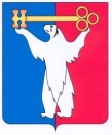 АДМИНИСТРАЦИЯ ГОРОДА НОРИЛЬСКАКРАСНОЯРСКОГО КРАЯПОСТАНОВЛЕНИЕ18.10.2021			                   г. Норильск				             № 496О внесении изменений в постановление Администрации города Норильска от 25.09.2019 № 411В целях актуализации сроков исполнения мероприятий по ликвидации муниципального учреждения «Управление социальной политики Администрации города Норильска», ПОСТАНОВЛЯЮ:1.	Внести в постановление Администрации города Норильска от 25.09.2019 № 411 «О ликвидации муниципального учреждения «Управление социальной политики Администрации города Норильска» (далее – Постановление) следующее изменение:1.1. В пункте 1 Постановления слова «в срок до 01.11.2021» заменить словами «в срок до 01.04.2022».2. Внести в состав ликвидационной комиссии, утвержденный Постановлением (далее – Комиссия), следующее изменение:2.1. Вывести из состава Комиссии Осипову Анну Александровну.3.	Разместить настоящее постановление на официальном сайте муниципального образования город Норильск.Глава города Норильска						                       Д.В. Карасев